4th South African Conference on Photonic Materials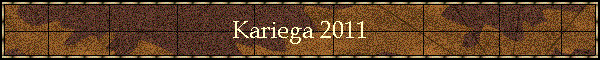 Fill out this form and e-mail it to KroonRE@ufs.ac.za, using the subject “Kariega2011 Registration” and your initials and surname.  Confirmation of receipt of your application for registration, together with a registration number and statement for the fees due and details of payment methods will be e-mailed to you shortly thereafter. Registration will only be finalized upon receipt of payment in full.Is this an early-bird registration? (Yes or No)NoEarly-bird registrations close on 28 February 2011.  Unless your application for registration and PAYMENT IN FULL is received by this date, you do not qualify for early-bird fees.Are you a full-time registered student? (Yes or No)NoFull time registered bona fide students qualify for reduced fees.  To qualify, proof of registration must be submitted together with this registration form.TitleInitialsSurnameFirst name (for name tag)DepartmentInstitutionPostal address 1Postal address 2CityPost CodeCountryPhysical address (may be required for delivery of proceedings after conference)Telephone numberCell phone numberFax numberE-mail addressWill an accompanying person/spouse join you at the conference?NoStating “Yes” implies the person wishes to participate in the Accompanying persons’ programme.Accompanying person: TitleAccompanying person: First nameAccompanying person: SurnameAccommodation requiredA: Single non-sharing roomB: Sharing room with accompanying personC: Sharing room with another delegateNB: Give the letter corresponding to your choice. Accommodation includes meals during the conference, from book-in after lunch on 2 May to book-out by 10am on 6 May, as well as three game reserve activities e.g. game drive.  Room telephone and snacks are for your personal account.If option C: give the Name and Surname of  the person you have arranged to share withSocial activities consist of an early morning Game Drive, an evening Game Drive and a River Cruise.  Please indicate if you wish to participate in these eventsEarly Morning Game Drive: 0Early Morning Game Drive: 0Social activities consist of an early morning Game Drive, an evening Game Drive and a River Cruise.  Please indicate if you wish to participate in these eventsEvening Game Drive: 0Evening Game Drive: 0Social activities consist of an early morning Game Drive, an evening Game Drive and a River Cruise.  Please indicate if you wish to participate in these eventsRiver cruise: 0River cruise: 0Transport (PE airport-Kariega return)E: From airport 11am 2 May, leave Kariega 10am 6 MayL: From airport 3pm 2 May, leave Kariega 10 am 6 MayGive the letter corresponding to your choice, or leave blank if you will arrange your own transport. Travelling time may take up to two hours, so delegates should depend on reaching the airport only by 12h00 on 6 May.Flight number and arrival time on 2 May.  Also cell phone number if possible.Please list any special dietary requirements